Guía de Trabajo 7  de Artes Musicales 1º BásicosObjetivo: Conocer y clasificar instrumentos musicales de cuerda. (OA 5)Escucha con atención el audiovideo y luego marca con una “X” los instrumentos que identificaste y luego píntelos.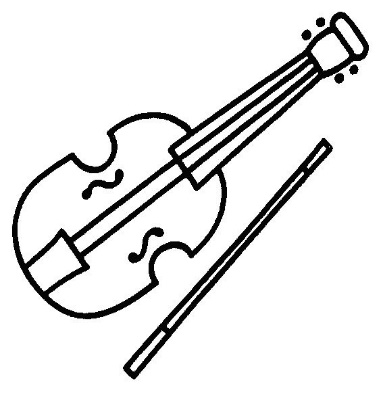  _ _______    _______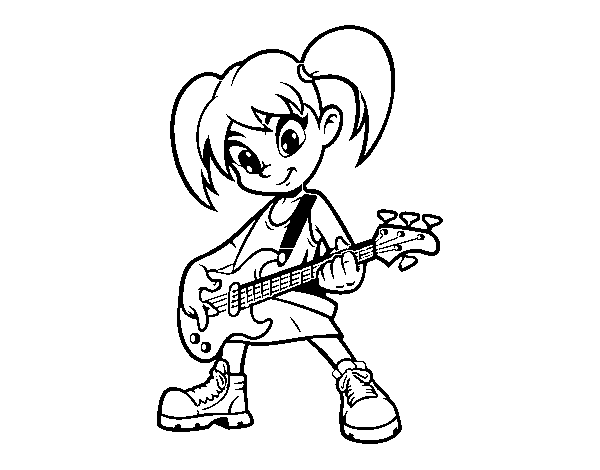 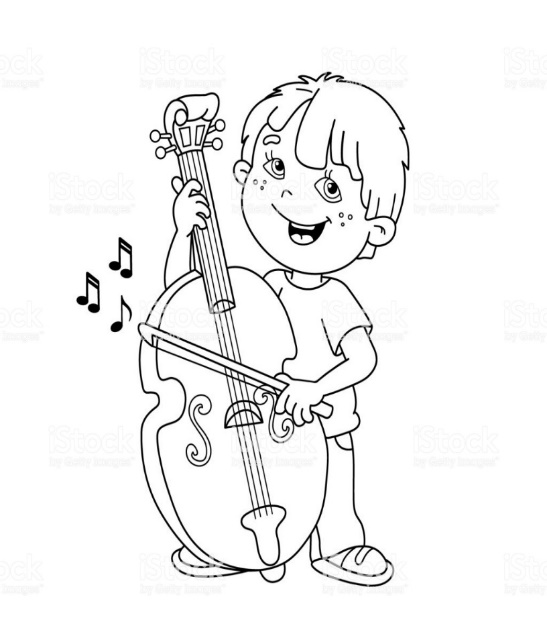 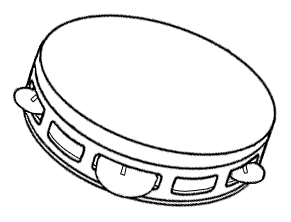 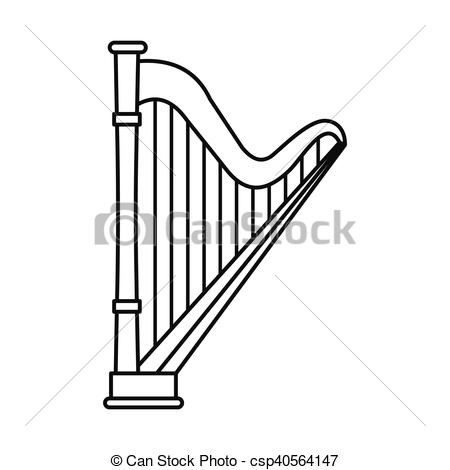 ______   _______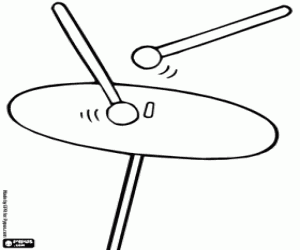 ______   _____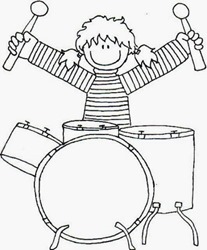 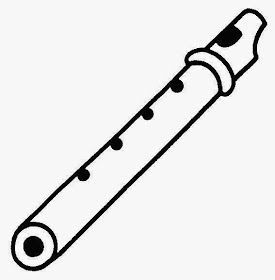 _____      ______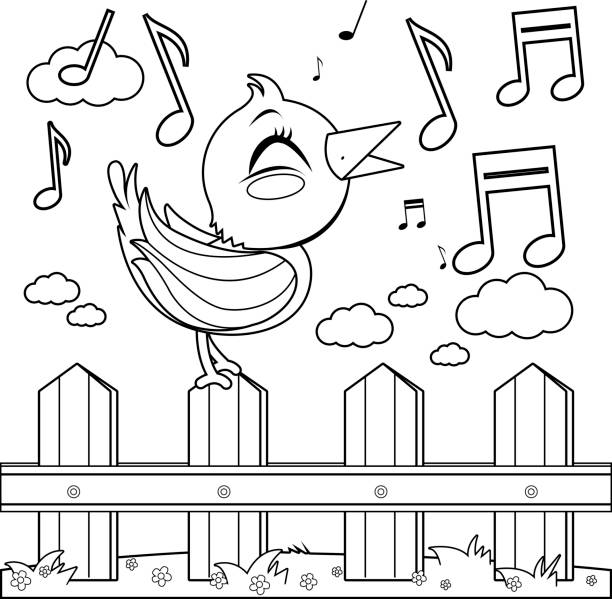 Nombres_____________________________________________________________________Apellidos_____________________________________________________________________Curso:  _____________               Fecha: ________/_________/__________